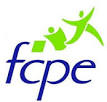 			Collège Jean GIONO- Le BeaussetCOMPE RENDU CONSEIL DE CLASSE2ème TRIMESTRE 2017/201823/03/2018 à 17h15Classe : 6ème FNom du parent délégué : Mme Jougneau SabinePrésident du conseil : Mr TerrierProfesseurs présents : Seuls 5 professeurs présents : Français, Physique, Sport, Maths et HistoireMoyenne de la classe : 14.27  (min. : 8.01  – max. :  17.46 ).Effectif de la classe : 27 F : 6, Tab d’H : 6  E:3 , MGT : 3 , MGC : 0 , MGTC : 1 Synthèse du niveau global de la classe et de l’ambiance de classe :Niveau correct, 4  élèves en difficulté. Le travail en classe est moins sérieux pour certains malgré une bonne participation générale. Les élèves ne se concentrent pas assez et bavardent. On note quelques conflits entre les garçons tandis qu’entre les filles l’ambiance est meilleure. Les professeurs aimeraient plus de travail, certains élèves doivent se ressaisir avant un décrochage irréversible.